Fiche projet Biodiversité n°Première partie : La réalisation et les objectifs du projet Intitulé de la fiche : Ex – Réalisation d’un « hôtel à insecte » Descriptif en quelques lignes du projet (pas des objectifs, juste une description  du projetL'hôtel à insectes est un dispositif qui facilite la survie hivernale, d'insectes et d'arachnides qui sont souhaités dans des écosystèmes où la pollinisation et la biodiversité sont recherchées, à l'exemple du jardin potager, du verger et de la construction haute qualité environnementale.Celui-ci aura pour dimensions ……, il sera composé des éléments suivants… Intervenants sur le projetLe chef de projet : Mme. YAutres adultes impliqués : Mme X et M. ZLes élèves concernés pour la réalisation du projet : les classes de 3ème et 4ème  Objectifs du projet :Sur le plan écologique / Développement durableL'hôtel à insectes est un dispositif qui facilite la survie hivernale, d'insectes et d'arachnides qui sont souhaités dans des écosystèmes où la pollinisation et la biodiversité sont recherchées, à l'exemple du jardin potager, du verger et de la construction haute qualité environnementale (HQE). L'été, il sert de support de ponte à des espèces comme les abeilles maçonnes.Sur le plan pédagogiqueL’hôtel à insectes va permettre de développer la connaissance des insectes auprès de nos élèves, le rôle de chaque matériau utilisé pour sa réalisation…Sur le plan éducatifL’hôtel à insectes va permettre une sensibilisation des élèves aux insectes, à leurs rôles…afin d’éviter qu’ils ne soient trop facilement « supprimés » car considérés comme nuisibles… Déroulement du projet : les différentes étapesÉtape 1 : Recherche avec les élèves sur la composition d’un hôtel à insecteÉtape 2 : Réalisation de plans d’hôtel à insectes par les élèves, choix du planÉtape 3……. Photos, plans et croquis du projet« Hôtel à insectes ». Une structure-nichoir, d'intérêt écologique, pédagogique et naturaliste.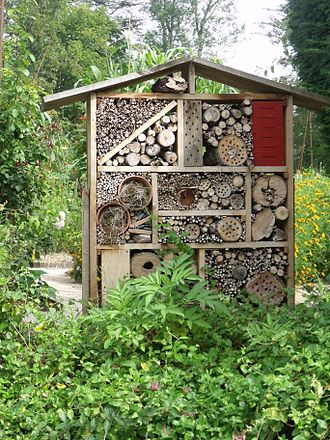 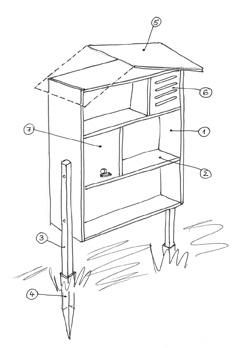 Deuxième partie : Les activités et compétences pédagogiques liées au projet Activités et compétences pédagogiques développées avant et pendant la construction du projet Activités et compétences pédagogiques proposées après la réalisation du projet (exploitation du projet)DisciplinesActivités proposées aux élèvesCompétences développées par les élèvesDisciplinesActivités proposées aux élèvesCompétences développées par les élèves